SOP for Methanol, Isopropanol, EthanolEnvironmental Health and Safety, 				*to be filled in by PI or SupervisorStandard Operating Procedures for Chemicals or ProcessesStandard Operating Procedures for Chemicals or ProcessesStandard Operating Procedures for Chemicals or ProcessesStandard Operating Procedures for Chemicals or Processes#1   Process(if applicable)Flammable solvents use and storage- including the following:Methanol, Isopropanol (IPA), EthanolFlammable solvents use and storage- including the following:Methanol, Isopropanol (IPA), EthanolFlammable solvents use and storage- including the following:Methanol, Isopropanol (IPA), Ethanol#2  ChemicalsFlammable solvent vapors can travel and can produce fire and explosion if an ignition source is contacted. Some flammable solvents are more hazardous than others. Many solvents also have an effect on the central nervous system and at high concentrations cause sedation, coma and death. Contact with solvents can de-fat skin and cause irritation of skin and mucous membranes.Flammable solvent vapors can travel and can produce fire and explosion if an ignition source is contacted. Some flammable solvents are more hazardous than others. Many solvents also have an effect on the central nervous system and at high concentrations cause sedation, coma and death. Contact with solvents can de-fat skin and cause irritation of skin and mucous membranes.Flammable solvent vapors can travel and can produce fire and explosion if an ignition source is contacted. Some flammable solvents are more hazardous than others. Many solvents also have an effect on the central nervous system and at high concentrations cause sedation, coma and death. Contact with solvents can de-fat skin and cause irritation of skin and mucous membranes.#3   Personal Protective                        Equipment (PPE)Wear flame-resistant lab coat and chemical splash goggles, consult Laboratory Safety Manual Appendix G for proper glove selection. Call EH&S (3-7388) for further information. Wear flame-resistant lab coat and chemical splash goggles, consult Laboratory Safety Manual Appendix G for proper glove selection. Call EH&S (3-7388) for further information. Wear flame-resistant lab coat and chemical splash goggles, consult Laboratory Safety Manual Appendix G for proper glove selection. Call EH&S (3-7388) for further information. #4   Environmental /Ventilation ControlsSolvents should be dispensed only in a fume hood or in a well-ventilated space.Solvents should be dispensed only in a fume hood or in a well-ventilated space.Solvents should be dispensed only in a fume hood or in a well-ventilated space.#5  Special Handling Procedures & Storage RequirementsMixing or dispensing should be done in a hood or in a well-ventilated space with all sources of ignition eliminated (hot plates, burners, etc.). Solvents should be stored in appropriate flammable cabinets, separate from acids, bases, and oxidizers. Flammable cabinet is located B59.Mixing or dispensing should be done in a hood or in a well-ventilated space with all sources of ignition eliminated (hot plates, burners, etc.). Solvents should be stored in appropriate flammable cabinets, separate from acids, bases, and oxidizers. Flammable cabinet is located B59.Mixing or dispensing should be done in a hood or in a well-ventilated space with all sources of ignition eliminated (hot plates, burners, etc.). Solvents should be stored in appropriate flammable cabinets, separate from acids, bases, and oxidizers. Flammable cabinet is located B59.#6  Spill and Accident                         ProceduresRemove all sources of ignition from the spill area if it is safe to do it. Small fires may be extinguished if it is safe and the operator is trained to use the fire extinguisher. Wipe down spill area with solvent absorbent pads. Solvent absorption pads are stored under the sink.Remove all sources of ignition from the spill area if it is safe to do it. Small fires may be extinguished if it is safe and the operator is trained to use the fire extinguisher. Wipe down spill area with solvent absorbent pads. Solvent absorption pads are stored under the sink.Remove all sources of ignition from the spill area if it is safe to do it. Small fires may be extinguished if it is safe and the operator is trained to use the fire extinguisher. Wipe down spill area with solvent absorbent pads. Solvent absorption pads are stored under the sink.#7  Waste DisposalLabel with Hazardous Waste Label, accumulate according to requirements, and send in Chemical Collection Request or Routine Pickup request, both available online at http://www.ehs.washington.edu/epowaste/chemwaste.shtm. Do not evaporate flammable solvents in the fume hood. Label with Hazardous Waste Label, accumulate according to requirements, and send in Chemical Collection Request or Routine Pickup request, both available online at http://www.ehs.washington.edu/epowaste/chemwaste.shtm. Do not evaporate flammable solvents in the fume hood. Label with Hazardous Waste Label, accumulate according to requirements, and send in Chemical Collection Request or Routine Pickup request, both available online at http://www.ehs.washington.edu/epowaste/chemwaste.shtm. Do not evaporate flammable solvents in the fume hood. #8  Special Precautions                       for Animal Use(if applicable)N/AN/AN/AParticularly hazardoussubstance involved?Particularly hazardoussubstance involved?    YES:Blocks #9 to #11 are MandatoryParticularly hazardoussubstance involved?Particularly hazardoussubstance involved?  X      NO: Blocks #9 to #11 are Optional.#9  Approval RequiredN/AN/AN/A#10 DecontaminationN/AN/AN/A#11 Designated AreaN/AN/AN/AName: Priska von Haller	Title:Name: Priska von Haller	Title:Name: Priska von Haller	Title:Name: Priska von Haller	Title:Signature:	Date:    4/5/2023                                 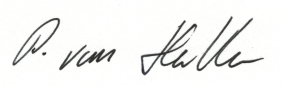 Signature:	Date:    4/5/2023                                 Signature:	Date:    4/5/2023                                 Signature:	Date:    4/5/2023                                 